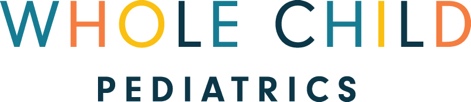 WHOLE CHILD PEDIATRICS, P.C.HIIAA Privacy Authorization Form** Authorization for Use or Disclosure of Protected Health Information(Required by the Health Insurance Portability and Accountability Act, 45 C.F.R.,Parts 160 and 164**** 1.  Authorization**I authorize WHOLE CHILD PEDIATRICS, P.C. to use and disclose the protected health information concerning my child, [                                          ]  to __________________________________________ (individual seeking the information.** 2.  Effective Period**	This authorization for release of information covers the period of healthcare from:a.  □ ______________ to _______________.** or **b.  □ all past, present and future periods.** 3.  Extent of Authorization **a.  □ I authorize the release of my child’s complete health records relating to mental healthcare, communicable diseases, HIV or AIDS, and the consequence of treatment of alcohol or drug abuse).** or **b.  □  I authorize the release of my child’s complete health record with the exception of the following information:	□ Mental health records	□ Communicable diseases (including HIV and AIDS)	□ The consequence of alcohol/drug abuse treatment	□  other (please specifiy):___________________________________________4. This medical information may be used by the person I authorize to receive this information for my child’s medical treatment or consultation, billing or claims payment, or other purposes as I may direct.5.  This authorization shall be in force and effect until ________________ (date or event), at which time this authorization expires.6. I understand that I have the right to revoke this authorization, in writing, at any time.  I understand that a revocation is not effective to the extent that any person or entity has already acted in reliance on my authorization or if my authorization was obtained as a condition of obtaining insurance coverage and the insurer has a legal right to contest a claim.7.  I understand that my treatment, payment, enrollment, or eligibility for benefits will not be conditioned on whether I sign this authorization.8.  I understand that information used or disclosed pursuant to this authorization may be disclosed  by the recipient and may no longer be protected by federal or state law.____________________________________________________________________Signature of parent or personal representative____________________________________________________________________Printed name of parent or personal representative and his or her relationship to patient._____________________________________________________________________Date